Министерство культуры Краснодарского края 
Краснодарская краевая универсальная научная библиотека им. А.С. ПушкинаОтдел нотных изданий и звукозаписей	Хранитель русских традиций К 180-летию со дня рождения Николая Андреевича Римского-Корсакова Рекомендательное библиографическое пособие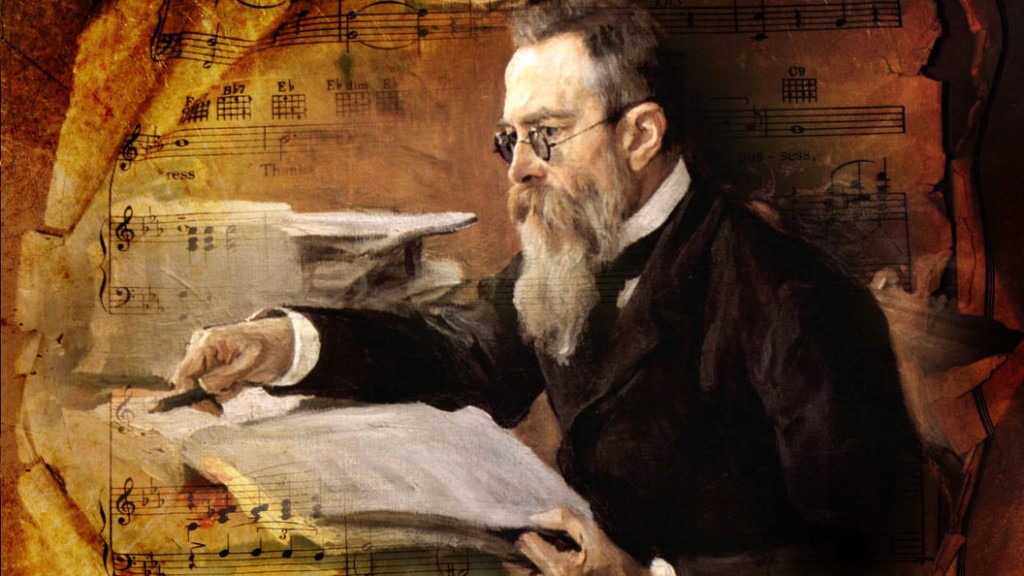 Краснодар2024СОДЕРЖАНИЕОт составителейГениальный художник и великий учитель – таковы два лика Н.А. Римского-Корсакова… Верный сын русского народа, он воплотил в себе лучшие стороны национального ума, характера, национальной психологии. Его жизнь – подвиг неустанного служения искусству, просвещению, культуре. Его творчество – слава русской музыки во всех краях земли.	А.В. Оссовский6 (18) марта 2024 года исполняется 180 лет со дня рождения Николая Андреевича Римского-Корсакова – гениального композитора, выдающегося педагога, дирижера, общественного деятеля, члена «Могучей кучки». К этому юбилейному событию отдел нотных изданий и звукозаписей ГБУК КК «ККУНБ им. А.С. Пушкина» подготовил рекомендательное библиографическое пособие «Хранитель русских традиций».Николай Андреевич принадлежит к славной плеяде выдающихся деятелей культуры ХIХ века. Классик русской музыки, Римский-Корсаков оставил многообразное музыкальное наследие в различных жанрах: оперном, симфоническом, камерно-вокальном и инструментальном. В каждом созданном им сочинении ощущается яркое своеобразие его творческой индивидуальности.Пособие включает перечень нотных изданий музыкальных произведений Н.А. Римского-Корсакова, записей сочинений на CD-дисках, а также книжных изданий о жизни и творчестве композитора, находящихся в фонде отдела нотных изданий и звукозаписей Краснодарской краевой универсальной научной библиотеки им. А.С. Пушкина.Материалы расположены по тематическим разделам, в алфавитном порядке. Открывает библиографическое пособие краткая творческая биография композитора. Основные разделы представлены с описанием содержания нотных изданий и аудиоизданий. В пособие включены материалы, начиная с 1910 года.Библиографическое описание осуществлено в соответствии с ГОСТом Р 7.0.100-2018 и ГОСТом Р 7.0.12-2011.Издание рассчитано на широкий круг читателей, в том числе музыковедов, музыкантов, руководителей профессиональных и самодеятельных хоровых коллективов, вокальных и инструментальных ансамблей, солистов, преподавателей, студентов высших и средних музыкальных учебных заведений и любителей творчества Н.А. Римского-Корсакова, цель которых – более глубокое изучение музыкального наследия композитора.Отдел нотных изданий и звукозаписей располагает монографиями известных музыкальных критиков, книгами по истории и теории музыки, по духовной музыке, литературой по музыкальному фольклору, музыкальной педагогике и психологии, музыкальными энциклопедиями и словарями.350063, г. Краснодар, ул. Красная, д. 8,ККУНБ им. А.С. Пушкина.Тел. для справок:8 (861) 268-03-06,отдел нотных изданий и звукозаписей.Николай Андреевич Римский-КорсаковКраткая творческая биографияНиколай Андреевич Римский-Корсаков родился 6 (18) марта 1844 года в городе Тихвине Новгородской губернии (сейчас Ленинградская область). Его отец Андрей Петрович служил новгородским губернатором, позже гражданским губернатором в Волынской губернии. Мама композитора Софья Васильевна Римская-Корсакова (урожденная Скарятина) посвятила себя заботам о муже, воспитанию детей, домашнему хозяйству. Софья Васильевна получила хорошее образование, читала стихи и прозу на русском и французском языках, играла на фортепиано, была искусной рукодельницей.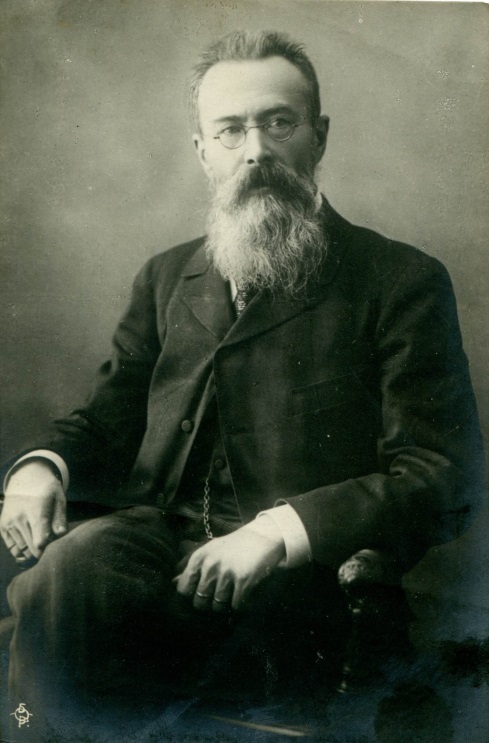  «Первые признаки музыкальных способностей сказались очень рано во мне. Еще мне не было двух лет, как я уже хорошо различал все мелодии, которые мне пела мать; затем трех или четырех лет я отлично бил в игрушечный барабан в такт, когда отец играл на фортепиано. Отец часто нарочно внезапно менял темп и ритм, и я сейчас же за ним следовал. Вскоре потом я стал очень верно напевать все, что играл отец, и часто певал с ним вместе; затем и сам начал подбирать на фортепиано слышанные от него пьесы с гармонией, а узнав название нот, мог из другой комнаты отличить и назвать любой из тонов фортепиано».В одиннадцать лет Николай сочинил свои первые произведения – дуэт для голосов с аккомпанементом фортепиано на слова из детской книжки и увертюру в две руки для фортепиано.В 1856 году Римский-Корсаков поступил в Морской кадетский корпус в Петербурге. Он изучал военное дело, научился стрелять из пушки, чинить корабли, даже несколько раз выходил в открытое море на судне «Прохор».	В свободное от занятий время Николай посещал спектакли Мариинской оперы, карманные деньги откладывал, чтобы покупать ноты. Любимым композитором Римского-Корсакова был Михаил Глинка. Он вспоминал: «Я, кажется, в первый раз ощутил непосредственную красоту гармонии… В Глинку я был влюблен».С осени 1859 года Римский-Корсаков стал брать уроки у пианиста Федора Канилле, который познакомил начинающего композитора с произведениями Джоаккино Россини, Джакомо Мейербера и Людвига ван Бетховена. Под руководством учителя он написал несколько небольших пьес.В ноябре 1861 года Канилле привел Римского-Корсакова в кружок музыканта Милия Балакирева – «Могучую кучку». «С первой встречи, – вспоминал Римский-Корсаков, – Балакирев произвел на меня громадное впечатление. Превосходный пианист, играющий все на память, смелые суждения, новые мысли и при этом композиторский талант, перед которым я уже благоговел».В конце 1861 года по совету Балакирева Римский-Корсаков начал свое первое крупное сочинение – Первую симфонию. В 1862 году Николай с отличием окончил Морской кадетский корпус и был принят гардемарином на военный парусник «Алмаз». С 1862 по 1865 годы Римский-Корсаков находился в кругосветном путешествии, участвовал в экспедиции к берегам Северной Америки, посетил Великобританию, Испанию, Норвегию. Однако композитор хотел как можно скорее вернуться в Россию и продолжить занятия музыкой. Он писал матери: «Зачем иметь узкие понятия о пользе? Разве только тот полезен, кто находится на службе и получает жалованье и чины? Разве музыка пустое занятие, вроде скоморошества и показывания фокусов? Отвечаю решительно: нет!.. Нравственная польза от музыки неоспорима… Русские музыканты не идут, а летят вперед. Я бы должен поддержать это развитие музыки в России, и из меня вышло бы много…»В 1865 году Николая перевели на береговую службу в Петербург. Через три месяца после возвращения, в декабре 1865 года, в открытом публичном исполнении оркестра под управлением Балакирева прозвучала Первая симфония, дописанная и доработанная молодым композитором после окончания плавания. Это первое крупное его произведение, во многом еще незрелое, но вместе с тем уже самобытное, свидетельствовало о появлении в музыкальном мире большого таланта.В следующих 1866 и 1867 годах появились еще два произведения – «Увертюра на русские темы» и «Фантазия на сербские темы», имевшие успех у публики и критики. Композиции впервые были исполнены на славянском концерте «Могучей кучки», где присутствовали зрители из Сербии, Чехии и Польши. Критик Владимир Стасов писал: «Дай бог, чтоб наши славянские гости никогда не забыли сегодняшнего концерта, дай бог, чтоб они навсегда сохранили воспоминание о том, сколько поэзии, чувства, таланта и умения есть у маленькой, но уже могучей кучки русских музыкантов».Воплощение в музыке легенды о Садко Римский-Корсаков начал еще в 1867 году, когда создал симфоническую картину. Ее сюжет он взял из русских былин. Почти 30 лет спустя композитор включил темы в одноименную оперу. В «Садко» он впервые использовал придуманную им «гамму Римского-Корсакова» для стилизации путешествия Садко к Морскому царю. Этот прием был основан на чередовании высоких и низких звуков. Критик Александр Серов писал: «Эта музыка действительно переносит нас в глубь волн, это что-то «водяное», «подводное», настолько, что никакими словами нельзя бы выразить ничего подобного».В 1868 году Римский-Корсаков начал работу над произведением «Антар», на которое его вдохновила одноименная арабская сказка польского востоковеда и писателя Осипа Сенковского. Сначала композитор назвал это сочинение Второй симфонией, спустя время переименовал в симфоническую сюиту. Премьера состоялась в 1869 году в Петербурге, на симфоническом концерте Русского музыкального общества под управлением Балакирева.На одном из музыкальных вечеров у Александра Даргомыжского Николай Андреевич познакомился с прекрасной пианисткой Надеждой Николаевной Пургольд, которой посвятил романс «Ночь» на слова А.Н. Плещеева. Этим романсом Римский-Корсаков начал серию камерных вокальных произведений, всего им было написано 79 романсов.«Прежде, – по словам Стасова, – у него ничего подобного не бывало и при всей красоте его романсы почти всегда были довольно спокойны и даже чуточку холодны. Теперь пришла для него другая пора».В 1871 году во время совместного чтения повести Николая Гоголя «Майская ночь, или Утопленница» Римский-Корсаков сделал Надежде Пургольд предложение. Через год они поженились и прожили вместе больше 30 лет, в браке у них родилось семеро детей. Их сын Владимир Римский-Корсаков писал: «Николай Андреевич до конца жизни не переставал восхищаться игрой жены и особенно любил и поощрял ее занятия фортепианной игрой в летние месяцы на даче, где она располагала для этого более свободным временем, чем в городе».В 1870-х Римский-Корсаков начал писать свою первую оперу «Псковитянка» – о судьбах народа в эпоху объединения Руси и образования мощного Русского государства. Сюжет был заимствован из одноименной пьесы известного русского поэта и драматурга Л.А. Мея. Первое исполнение состоялось в 1873 году на сцене Мариинского театра.В августе 1871 года, еще до премьеры «Псковитянки», директор Санкт-Петербургской консерватории М.П. Азанчевский под ярким впечатлением от симфонических произведений Николая Андреевича пригласил его занять должность профессора практического сочинения и инструментовки, и он успешно вел эти занятия. Весной 1873 года Римский-Корсаков был избран на должность инспектора военно-морских хоров (корабельных оркестров), которую занимал 10 лет. В 1874 году возглавил управление Бесплатной музыкальной школой. В эти же годы по просьбе исследователя песенного фольклора Тертия Филиппова Римский-Корсаков создал сборник «100 русских народных песен» со своим музыкальным сопровождением. Композитор стал изучать наиболее древние и в силу сущности своей сохранившиеся в наибольшей неприкосновенности обрядовые и игровые языческие песни. Он использовал их во время работы над операми «Майская ночь», написание которой связано с яркими впечатлениями от прозы Гоголя, и «Снегурочка».Основой «Снегурочки» стала одноименная пьеса-сказка Александра Островского. Премьера оперы состоялась в январе 1882 года в Мариинском театре. Александр Островский писал: «Музыка к моей «Снегурочке» удивительная, я ничего не мог никогда себе представить более к ней подходящего и так живо выражающего всю поэзию русского языческого культа и этой сперва снежно-холодной, а потом неудержимо страстной героини сказки». «Снегурочка» принесла Николаю Римскому-Корсакову известность, опера понравилась критикам за «дух старины» и «языческие мотивы».В 1880-х Римский-Корсаков создал несколько небольших музыкальных произведений, среди которых симфоническая пьеса «Сказка», а также сюиты «Испанское каприччио» и «Шехеразада».В 1892 году на сцене Императорского Мариинского театра в Санкт-Петербурге под управлением дирижера Э. Направника состоялась премьера оперы-балета «Млада», в основе которой лежали истории и сказания славянского племени полабов. Либретто было написано Римским-Корсаковым по сценарию С. Гедеонова и В. Крылова.Основой следующей оперы Римского-Корсакова стала повесть Николая Гоголя «Ночь перед Рождеством». Композитор добавил несколько новых сцен, в которых показал борьбу с нечистой силой. Первое исполнение оперы состоялось в ноябре 1895 года.До конца 1890-х Римский-Корсаков сочинил еще несколько опер, среди которых: «Моцарт и Сальери» на текст одноименной «маленькой трагедии» А.С. Пушкина, «Боярыня Вера Шелога», по первому действию пьесы Л.А. Мея «Псковитянка» и «Царская невеста» по драме Л.А. Мея в обработке И.Ф. Тюменева. В эти годы Николай Андреевич оставался одним из самых популярных композиторов в России.В 1900 году Римский-Корсаков закончил работу над оперой «Сказка о царе Салтане» по одноименному произведению А.С. Пушкина. Премьера оперы состоялась в ноябре того же года в Москве, на сцене восстановленного театра Г. Солодовникова. Декорации и костюмы создал Михаил Врубель, а его жена Надежда Забела-Врубель исполнила в ней роль Царевны-Лебеди. Некоторые части «Сказки о царе Салтане» – увертюру «Три чуда», мелодию «Белки» и «Полет шмеля» еще при жизни композитора стали часто исполнять отдельно.В 1900-х композитор создал еще несколько опер: «Кащей Бессмертный» по сценарию Е. Петровского, «Сервилия» на основе одноименной драмы Л. Мея, «Пан Воевода» на либретто И. Тюменева по польскому сюжету, «Сказание о невидимом граде Китеже и деве Февронии» по мотивам легенды конца XVIII века о граде Китеже. В эти же годы его учеником стал композитор Игорь Стравинский, который позднее писал: «В моем музыкальном образовании есть одно большое преимущество – я занимался с Римским-Корсаковым. Он был совершенно замечательным педагогом, чрезвычайно внимательным и обстоятельным, мудрым и остроумным». На протяжении своего творческого пути композитор не только писал музыку, но и помогал своим коллегам редактировать и заканчивать сочинения. Цезарю Кюи помог с оркестровкой оперы «Вильям Ратклиф», согласно завещанию умершего А. Даргомыжского закончил оркестровку партитуры оперы «Каменный гость». Совместно с М. Балакиревым и А. Лядовым редактировал партитуры опер М. Глинки «Руслан и Людмила» и «Иван Сусанин». Долгое время работал над доработкой, оркестровкой и редакцией произведений М. Мусоргского: опер «Хованщина», «Борис Годунов», «Женитьба»; фантазии для оркестра «Ночь на Лысой горе» и вокальных произведений «Гопак» из поэмы Т. Шевченко «Гайдамаки», «По грибы» на слова Л. Мея и «Спи, усни, крестьянский сын» из пьесы А. Островского «Воевода». Именно он дописал оперу А. Бородина «Князь Игорь».Последним произведением Римского-Корсакова стала опера «Золотой петушок» по одноименной сказке А.С. Пушкина, представляющая собой редкий в мировой классике пример сатирической оперы. Премьерный показ состоялся через год после смерти композитора в Москве 24 сентября (7 октября) 1909 года в театре Частной оперы С.И. Зимина под управлением Э. Купера.Смерть Римского-Корсакова глубоко потрясла русское общество… «Окончилась целая эпоха в жизни новой русской музыки», – писал критик В.Г. Каратыгин.«Имя Римского-Корсакова было для всего мира олицетворением русской музыки. И на нем, как на великом национальном достоянии, почили любовь и глубочайшее уважение всего его отечества», – отозвался на смерть учителя А.В. Оссовский.В 1944 году, несмотря на тяготы военного времени, торжественно отмечалось 100-летие со дня рождения великого композитора. Специальным постановлением советского правительства Ленинградской консерватории было присвоено имя Н.А. Римского-Корсакова. 23 июля 1944 года в Тихвине, на родине Николая Андреевича, в доме, в котором он родился, был создан мемориальный музей. А в 1952 году перед зданием консерватории установлен памятник великому композитору работы скульпторов Н.Я. Боголюбова и В.Н. Ингала.На Загородном проспекте в Санкт-Петербурге, д. 28, где Римский-Корсаков жил последние 15 лет, в 1971 году основан мемориальный музей-квартира. Благодаря участию родственников композитора удалось восстановить обстановку быта семьи.В марте 1995 года в усадьбах Любенске и Вечаше, расположенных на берегах озера Песно в Плюсском районе Псковской области произошло событие, важное и знаменательное для музыкальной России: открылся мемориальный музейный комплекс великого русского композитора Н.А. Римского-Корсакова. Приехавшая на этот праздник внучка Николая Андреевича, Т.В. Римская-Корсакова, провела первую экскурсию.Семья композитора снимала старинную, XVIII века усадьбу Вечаша под дачу в течение шести летних сезонов, начиная с 1894 года. В своих письмах Николай Андреевич называл Вечашу «милой», писал, что его тянет туда, а тишина и гладь озера, позволяют услышать музыку будущих опер, увидеть в волнах град Китеж, представить путешествия Садко. Имение Любенск находится с другой стороны на высоком берегу озера Песно. Эту усадьбу Римский-Корсаков с семьей снял на лето 1907 года и вскоре приобрел в собственность. В Любенске весной 1908 года была закончена опера «Золотой петушок». В этом доме, в ночь на 08 (21) июня 1908 года жизнь композитора оборвалась, но семья продолжала жить в нем до 1919 года.В настоящее время в Любенске, в восстановленном большом доме, воссозданы интерьеры кабинета, гостиной, столовой и передней. Создана экспозиция, посвященная последнему периоду жизни Николая Андреевича. В ней использованы – коллекция прижизненных изданий всех произведений Римского-Корсакова, его посмертная маска, семейные фотографии, мемориальные вещи.Ежегодно 21 июня в мемориальном музее-заповеднике проводится День памяти Н.А. Римского-Корсакова, на котором выступают музыканты, творческие коллективы и звучат произведения композитора.Творчество Римского-Корсакова – блестящая страница в истории мирового музыкального искусства. Произведения, созданные им, живут на сценах музыкальных театров как в нашей стране, так и за рубежом.Музыкальные сочиненияНиколая Андреевича Римского-КорсаковаСборники нот(с описанием содержания)Авторские сборники композитораРимский-Корсаков, Н. А. Золотой петушок : сюита из оперы / Н. А. Римский-Корсаков. – Партитура. – Москва : Музыка, 1966. – 111 с.85.951.1 Р-515; инв. 11568 – НОТ, 11569 – НОТ.Римский-Корсаков, Н. А. Шехеразада : симфоническая сюита / Н. А. Римский-Корсаков. – Партитура. – Москва : Музыка, 1973. – 307 с. 85.951.1 Р-515; инв. 23724 – НОТ.Римский-Корсаков, Н. А. Сказка : для симфонического оркестра / Н. А. Римский-Корсаков. – Партитура. – Москва : Музыка, 1974. – 79 с. 85.951.1 Р-515; инв. 24346 – НОТ.                                  Римский-Корсаков, Н. А. Садко : опера-былина в 3 действиях, 7 картинах / Н. А. Римский-Корсаков ; либретто и предисловие Н. Римского-Корсакова. – Клавир (с пением). – Ленинград : Музыка, 1975. – 428 с.85.971 Р-515; инв. 26844 – НОТ.Римский-Корсаков, Н. А. Золотой петушок : небылица в лицах : опера в 3 действиях : по сказке А. С. Пушкина / Н. А. Римский-Корсаков ; либретто В. Бельского. – Клавир (с пением). – Москва : Музыка, 1977. – 231 с. 85.971 Р-515; инв. 32525 – НОТ, 32526 – НОТ.Римский-Корсаков, Н. А. Садко : музыкальная картина для симфонического оркестра / Н. А. Римский-Корсаков. – Партитура. – Москва : Музыка, 1977. – 76 с.85.951.1 Р-515; инв. 32266 – НОТ.Римский-Корсаков, Н. А. Ночь перед Рождеством : опера в 4 действиях : быль-колядка из повести Н. Гоголя / Н. А. Римский-Корсаков ; либретто Н. А. Римского-Корсакова. – Клавир (с пением). – Москва : Музыка, 1981. – 360 с. 85.971 Р-515; инв. 40576 – НОТ, 40577 – НОТ.Римский-Корсаков, Н. А. Псковитянка : опера в 3 действиях : содержание заимствовано из драмы Л. Мея / Н. А. Римский-Корсаков. – Клавир (с пением). – Ленинград : Музыка, 1981. – 247 с. 85.971 Р-515; инв. 41056 – НОТ, 59033 – НОТ.Римский-Корсаков, Н. А. Светлый праздник : увертюра для симфонического оркестра / Н. А. Римский-Корсаков. – Партитура. – Москва : Музыка, 1981. – 103 с. 85.951.1 Р-515; инв. 40868 – НОТ.Римский-Корсаков, Н. А. Боярыня Вера Шелога : музыкально-драматический пролог к драме Л. Мея «Псковитянка» / Н. А. Римский-Корсаков ; переложение для пения с фортепиано Н. Римской-Корсаковой. – Клавир (с пением). – Москва : Музыка, 1983. – 71 с.85.971 Р-515; инв. 43600 – НОТ.Римский-Корсаков, Н. А. Снегурочка : литературно-музыкальная композиция по одноименной сказке А. Островского : [в облегченном переложении для фортепиано] / Н. А. Римский-Корсаков ; переложение  Ю. Комалькова. – Москва : Музыка, 1983. – 79 с. – (Жемчужины русской музыки). 85.954.2 Р-515; инв. 44364 – НОТ.Римский-Корсаков, Н. А. Кащей бессмертный : осенняя сказочка : опера в 1 действии, 3 картинах / Н. А. Римский-Корсаков ; либретто Н. А. Римского-Корсакова. – Клавир (с пением). – Ленинград : Музыка, 1985. – 159 с.85.971 Р-515; инв. 49708 – НОТ.Римский-Корсаков, Н. А. Сто русских народных песен : для голоса в сопровождении фортепиано / Н. А. Римский-Корсаков. – Москва : Музыка, 1985. – 108 с.85.92 Р-515; инв. 47027 – НОТ.Римский-Корсаков, Н. А. Майская ночь : опера в 3 действиях, 4 картинах : по одноименной повести Н. Гоголя / Н. А. Римский-Корсаков ; либретто Н. А. Римского-Корсакова. – Клавир (с пением). – Москва : Музыка, 1991. – 334 с.85.971 Р-515; инв. 56768 – НОТ, 56769 – НОТ.Римский-Корсаков, Н. А. Испанское каприччио / Н. А. Римский-Корсаков. – Партитура. – Санкт-Петербург : Нота, 2004. – 96 с. 85.951.1 Р-515; инв. 63510 – НОТ, 63511 – НОТ.Римский-Корсаков, Н. А. Избранные романсы : для высокого голоса в сопровождении фортепиано / Н. А. Римский-Корсаков ; составитель М. Шехтман. – Санкт-Петербург : Композитор-Санкт-Петербург, 2007. – 43 с. – (Золотой репертуар вокалиста).Содержание : На холмах Грузии / слова А. С. Пушкина ; Что в имени тебе моем? / слова А. С. Пушкина ; Тихо вечер догорает / слова А. А. Фета ; Ты и вы / слова А. С. Пушкина ; О, если б ты могла / слова А. К. Толстого ; Редеет облаков летучая гряда / слова А. С. Пушкина ; Звонче жаворонка пенье / слова А. К. Толстого ; Свеж и душист твой роскошный венок / слова А. А. Фета ; То было раннею весной / слова А. К. Толстого ; Не пенится море, не плещет волна / слова А. К. Толстого ; Пробуждение / слова А.С. Пушкина. 85.943 Р-515; инв. 67245 – НОТ, 67246 – НОТ, 67247 – НОТ, 67248 – НОТ, 71358 – НОТ, 71359 – НОТ.Римский-Корсаков, Н. А. Моцарт и Сальери : драматические сцены А. С. Пушкина / Н. А. Римский-Корсаков. – Клавир (с пением). – Санкт-Петербург : Композитор-Санкт-Петербург, 2007. – 75 с. 85.97-010.1 Р-515; инв. 70960 – НОТ, 70961 – НОТ.Римский-Корсаков, Н. Антология русской светской хоровой музыки a cappella XIX – начала XX века / Римский-Корсаков. – Санкт-Петербург : Композитор-Санкт-Петербург, 2014. – 4 ч. – 124 с.Содержание : Тучки небесные / слова М. Лермонтова ; Ночевала тучка золотая / слова М. Лермонтова ; Четыре вариации и фугетта на тему русской народной песни «Надоели ночи»/ слова народные ; На севере диком / слова М. Лермонтова (из Гейне) ; Вакхическая песня / слова А. Пушкина ; Старая песня / слова А. Кольцова ; Месяц плывет / слова М. Лермонтова ; Последняя туча рассеянной бури / слова А. Пушкина ; Молитва / слова А. Пушкина ; Пред распятьем. Фуга в миксолидийском ладу / слова А. Кольцов ; Татарский полон. Вариации в миксолидийском ладу / слова народные ; Крестьянская пирушка / слова А. Кольцова ; Ворон к ворону летит / слова А. Пушкина ; Пленившись розой, соловей. Восточная песня / слова А. Кольцова ; Дайте бокалы / слова А. Кольцова. 85.941 Р-515; инв. 72358 – НОТ.Римский-Корсаков, Н. А. Снегурочка : весенняя сказка : опера в 4 действиях с прологом : по одноименной драме А. Н. Островского / Н. А. Римский-Корсаков ; либретто Н. А. Римского-Корсакова. – Клавир (с пением). – Санкт-Петербург : Композитор-Санкт-Петербург, 2015. – 416 с. 85.971 Р-515; инв. 70345 – НОТ, 70346 – НОТ.Римский-Корсаков, Н. А. Царская невеста : опера в 4 действиях : по одноименной драме Л. Мея / Н. А. Римский-Корсаков ; переложение для пения с фортепиано А. Шефера ; либретто Н. Римского-Корсакова и И. Тюменева. – Клавир (с пением). – Санкт-Петербург : Композитор-Санкт-Петербург, 2015. – 278 с. 85.971 Р-515; инв. 70322 – НОТ, 70323 – НОТ.Нотные сборникиАрии из опер русских композиторов : для тенора в сопровождении фортепиано / составитель А. Орфенов. – Москва : Музыка, 1973. – Вып. 2. – 110 с.Из содержания : Первая песня Левко «Солнышко низко» : из оперы «Майская ночь» ; Вторая песня Левко «Спи, моя красавица» : из оперы «Майская ночь» ; Каватина Берендея «Уходит день веселый…» : из оперы «Снегурочка» ; Песня кузнеца Вакулы : из оперы «Ночь перед Рождеством» ; Речитатив и ария Садко : из оперы-былины «Садко» ; Песня Садко «Ой ты, темная дубравушка…» : из оперы-былины «Садко» ; Хороводная песня Садко «Заиграйте, мои гусельки…» : из оперы-былины «Садко» ; Песня индийского гостя : из оперы-былины «Садко» ; Ариозо Лыкова : из оперы «Царская невеста» ; Ария Лыкова : из оперы «Царская невеста» ; Ариетта Гвидона «Ветер по морю гуляет» : из оперы «Сказка о царе Салтане» / музыка Н. А. Римского-Корсакова. 85.943 А-81; инв. 21978 – НОТ.Арии, романсы и песни из репертуара И. Архиповой : для меццо-сопрано в сопровождении фортепиано / составитель И. Назаренко. – Москва : Музыка, 1976. – 160 с. Из содержания : Песня Любаши : из оперы «Царская невеста» / музыка Н. А. Римского-Корсакова ; Что в имени тебе моем?.. / музыка Н. А. Римского-Корсакова, слова А. С. Пушкина ; Звонче жаворонка пенье… / музыка Н.А. Римского-Корсакова, слова А. К. Толстого.85.943 А-81; инв. 27855 – НОТ.Атлантов, В.  Арии из опер русских композиторов : для тенора и фортепиано / редактор-составитель Л. Гергиева. – Санкт-Петербург : Композитор-Санкт-Петербург, 2005. – 150 с. – (Репертуар знаменитых вокалистов).Из содержания : Песня Левко : из оперы «Майская ночь» ; Сцена и ария Левко : из оперы «Майская ночь» ; Ариозо Лыкова : из оперы «Царская невеста» ; Ария Лыкова : из оперы «Царская невеста» ; Речитатив и ария Садко : из оперы «Садко» ; Протяжная песня Садко : из оперы «Садко» ; Величальная песня Садко : из оперы «Садко» / музыка Н. А. Римского-Корсакова.85.943 А-924; инв. 66944 – НОТ, 66945 – НОТ, 66946 – НОТ, 70726 – НОТ, 70727 – НОТ.Большой Хоровой Собор : произведения для смешанного и детского хора / составитель М. Славкин. – Москва : Методика, 2007. – 200 с.Из содержания : Кто есть сей Царь славы? / музыка Н. А. Римского-Корсакова.85.941 Б-799; инв. 66755 – НОТ.Великие арии : для голоса и фортепиано : [меццо-сопрано] / редакторы-составители В. Г. Пайкина, Е. В. Исаенко. – Санкт-Петербург : Композитор-Санкт-Петербург, 2013. – 44 с. – (Золотой репертуар вокалиста ; вып. 1).Из содержания : Песня Любаши : из оперы «Царская невеста» ; Третья песня Леля : из оперы «Снегурочка» / музыка Н. А. Римского-Корсакова. 85.943 В-273; инв. 70136 – НОТ, 70137 – НОТ.Великие арии : для голоса и фортепиано : [сопрано] / редакторы-составители В. Г. Пайкина, Е. В. Исаенко. – Санкт-Петербург : Композитор-Санкт-Петербург, 2013. – 47 с. – (Золотой репертуар вокалиста ; вып. 1).Из содержания : Ария Марфы : из оперы «Царская невеста» ; Песня Февронии : из оперы «Сказание о невидимом граде Китеже и деве Февронии» / музыка Н. А. Римского-Корсакова. 85.943 В-273; инв. 70138 – НОТ, 70139 – НОТ.Великие арии : для голоса и фортепиано : [баритон] / редакторы-составители В. Г. Пайкина, Е. В. Исаенко. – Санкт-Петербург : Композитор-Санкт-Петербург, 2015. – 38 с. – (Золотой репертуар вокалиста ; вып. 1).Из содержания : Песня веденецкого гостя : из оперы «Садко» ; Ариозо Мизгиря : из оперы «Снегурочка» / музыка Н. А. Римского-Корсакова.85.943 В-273; инв. 70140 – НОТ, 70141 – НОТ.Великие арии : для голоса и фортепиано : [тенор] / редакторы-составители В. Г. Пайкина, Е. В. Исаенко. – Санкт-Петербург : Композитор-Санкт-Петербург, 2015. – 43 с. – (Золотой репертуар вокалиста ; вып. 1).Из содержания : Сцена и песня Левко : из оперы «Майская ночь» ; Каватина царя Берендея : из оперы «Снегурочка» / музыка Н. А. Римского-Корсакова. 85.943 В-273; инв. 70734 – НОТ, 70735 – НОТ.Где царствуют звуки : романсы русских композиторов на стихи Афанасия Фета : [для среднего голоса и фортепиано] / редактор-составитель В. Г. Соловьев. – Санкт-Петербург : Композитор-Санкт-Петербург, 2013. – 82 с. Из содержания : В царство розы и вина – приди! ; Я пришел к тебе с приветом... / музыка Н. А. Римского-Корсакова.85.943 Г-263; инв. 71801 – НОТ, 71802 – НОТ.Дмитрий Хворостовский : песни и романсы : [для баритона и фортепиано] / редактор-составитель Л. Гергиева. – Санкт-Петербург : Композитор-Санкт-Петербург, 2001. – 92 с. – (Репертуар знаменитых вокалистов). Из содержания : Редеет облаков летучая гряда / музыка Н. А. Римского-Корсакова, слова А. С. Пушкина. 85.943 Х-325; инв. 64701 – НОТ, 64702 – НОТ.Дмитрий Хворостовский : арии из опер : [для баритона и фортепиано] / редактор-составитель Л. Гергиева. – Санкт-Петербург : Композитор-Санкт-Петербург, 2006. – 97 с. – (Репертуар знаменитых вокалистов).Из содержания : Речитатив и ария Грязного : из оперы «Царская невеста» / музыка Н. А. Римского-Корсакова.85.943 Х-325; инв. 64693 – НОТ, 64694 – НОТ.Золотая лира : альбом классической и современной популярной музыки : [для фортепиано] / составитель К. Сорокин. – Москва : Советский композитор, 1988. – 2 т. – 254 с.Из содержания : Романс ; Прелюдия-экспромт ; Полет шмеля : из оперы «Сказка о царе Салтане» / музыка Н. А. Римского-Корсакова.85.954.2 З-805; инв. 60163 – НОТ.Золотой фонд мелодий : 165 музыкальных тем / составитель и обработка И. Друх. – Санкт-Петербург : Композитор-Санкт-Петербург, 2006. – 180 с. Из содержания : Третья песня Леля : из оперы «Снегурочка» / музыка Н. А. Римского-Корсакова.85.905.7 З-811; инв. 66916 – НОТ, 66917 – НОТ, 66918 – НОТ, 66919 – НОТ.Избранные произведения для балалайки / составитель В. Болдырев. – Москва : Музыка, 2020. – 51 с. Из содержания : Полет шмеля : из оперы «Сказка о царе Салтане» / музыка Н. А. Римского-Корсакова. 85.956.7 И-328; инв. 73449 – НОТ, 73450 – НОТ.Искусство концертмейстера : учебное пособие для музыкальных вузов : [второй курс (I семестр)] / редактор- составитель В. Н. Чачава. – Санкт-Петербург : Композитор-Санкт-Петербург, 2004. – 110 с.Из содержания : Третья песня Леля : из оперы «Снегурочка» ; Ария Снегурочки : из оперы «Снегурочка» / музыка Н. А. Римского-Корсакова ; Звонче жаворонка пенье… / музыка Н. А. Римского-Корсакова, слова А. К. Толстого.85.943 И-868; инв. 66972 – НОТ, 66973 – НОТ, 66974 – НОТ, 66975 – НОТ.Искусство концертмейстера : учебное пособие для музыкальных вузов : [третий курс (II семестр)] / редактор- составитель В. Н. Чачава. – Санкт-Петербург : Композитор-Санкт-Петербург, 2005. – 116 с.Из содержания : Первая ария  Марфы : из оперы «Царская невеста» / музыка Н. А. Римского-Корсакова.85.943 И-868; инв. 66980 – НОТ, 66981 – НОТ, 71109 – НОТ, 71110 – НОТ.Литургическая музыка русских композиторов : для хора без сопровождения / составитель П. Левандо. – Ленинград : Музыка, 1990. – 103 с. Из содержания : Кто есть сей Царь славы? / музыка Н. А. Римского-Корсакова.85.969 Л-646; инв. 56594 – НОТ, 56595 – НОТ.Лунный свет : альбом популярных пьес : [для флейты и фортепиано] / редактор Е. Орехова. – Москва : Музыка, 2000. – 53 с. Из содержания : Песня индийского гостя : из оперы «Садко» / музыка Н. А. Римского-Корсакова.85.957.22 Л-848; 61742 – НОТ.Мой Пушкин : популярные фрагменты музыкальных произведений на стихи и сюжеты Пушкина : [в легком переложении для фортепиано в 4 руки] / переложение Ж. Металлиди. – Санкт-Петербург : Композитор-Санкт-Петербург, 1999. – 56 с. Из содержания : Три чуда (фрагмент) : из оперы «Сказка о царе Салтане» / музыка Н. А. Римского-Корсакова.85.952 М-748; инв. 63962 – НОТ, 63963 – НОТ.Музыка русских композиторов : для трубы и фортепиано / переложение В. Марголина. – Санкт-Петербург : Композитор- Санкт-Петербург, 2014. – 28 с. – (Золотой репертуар трубача). Из содержания : Не ветер, вея с высоты... / музыка Н. А. Римского-Корсакова.85.957.33 М-897; 70865 – НОТ.Популярные мелодии : в облегченном переложении для баяна (аккордеона) / составитель Л. Скуматов ; редактор И. Сперанский. – Санкт-Петербург : Композитор-Санкт-Петербург, 2004. – 39 с. Из содержания : Пляска скоморохов : из оперы «Садко» / музыка Н. А. Римского-Корсакова ; переложение Л. Смирновой.85.954.6 П-588; инв. 62701 – НОТ, 62702 – НОТ.Популярные оперные арии : для баритона и фортепиано / редактор Т. И. Кий. – Санкт-Петербург : Композитор-Санкт-Петербург, 1998. – 24 с. – (Золотой репертуар вокалиста). Из содержания : Ариозо Мизгиря : из оперы «Снегурочка» ; Речитатив и ария Грязного : из оперы «Царская невеста» / музыка Н. А. Римского-Корсакова.85.943 П-588; 64346 – НОТ, 64347 – НОТ, 64348 – НОТ, 64349 – НОТ.Популярные оперные арии : для меццо-сопрано и фортепиано / редактор Т. И. Кий. – Санкт-Петербург : Композитор-Санкт-Петербург, 1998. – 34 с. – (Золотой репертуар вокалиста). Из содержания : Ария Любаши : из оперы «Царская невеста» / музыка Н. А. Римского-Корсакова.85.943 П-588; инв. 64326 – НОТ,  64327 – НОТ, 64328 – НОТ, 64329 – НОТ.Популярные оперные арии : для сопрано и фортепиано / редактор Т. И. Кий. – Санкт-Петербург : Композитор-Санкт-Петербург, 1998. – 43 с. – (Золотой репертуар вокалиста). Из содержания : Ария Снегурочки «С подружками по ягоду ходить…» : из оперы «Снегурочка» ; Ария Царевны-лебеди : из оперы «Сказка о царе Салтане» / музыка Н. А. Римского-Корсакова.85.943.П-588; инв. 64321 – НОТ, 64322 – НОТ, 64323 – НОТ, 64324 – НОТ.Популярные оперные арии : для сопрано в сопровождении фортепиано / составитель Н. И. Богданова. – Москва : Музыка, 2004. – 80 с. Из содержания : Колыбельная песня Волховы : из оперы «Садко» / музыка Н. А. Римского-Корсакова85.943 П-588; инв. 63038 – НОТ, 63039 – НОТ.Популярные оперные арии : для меццо-сопрано в сопровождении фортепиано / составитель О. Н. Макаренко. – Москва : Музыка, 2006. – 76 с. Из содержания : Речитатив и ария Любавы : из оперы «Садко» / музыка Н. А. Римского-Корсакова.85.943 П-588; инв. 64612 – НОТ, 64613 – НОТ, 64614 – НОТ, 64615 – НОТ, 64616 – НОТ.Популярные оперные арии : для баса и фортепиано / Т. И. Кий. – Санкт-Петербург : Композитор-Санкт-Петербург, 2014. – 38 с. – (Золотой репертуар вокалиста). Из содержания : Песня варяжского гостя : из оперы «Садко» / музыка Н. А. Римского-Корсакова.85.943 П-588; инв. 71767 – НОТ, 71768 – НОТ.Популярные пьесы для ансамбля скрипачей и фортепиано / редактор-составитель и автор переложений И. А. Ратнер. – Санкт-Петербург : Композитор-Санкт-Петербург, 2014. – Вып. 3. – 78 с.Из содержания : Гимн солнцу : из оперы «Золотой петушок» / музыка Н. А. Римского-Корсакова.85.952.1 П-588; инв. 71116 – НОТ, 71117 – НОТ.Пьесы : для фортепиано / редактор и составитель В. Г. Соловьев. – Санкт-Петербург : Композитор-Санкт-Петербург, 2004. – 67 с. – (Русские салоны ; вып. 2).Из содержания : Прелюдия-экспромт / музыка Н. А. Римского-Корсакова.85.954.2 П-964; инв. 64171 – НОТ, 64171 – НОТ, 64173 – НОТ.Репертуар молодежного мужского хора : без сопровождения и в сопровождении фортепиано / составители Г. Копченков, Ю. Иоселиани. – Москва : Музыка, 1985. – 64 с. – (Хоровые произведения ; вып. 3).Из содержания : Хор опричников : из оперы «Царская невеста» / музыка Н. А. Римского-Корсакова.85.941 Р-411; инв. 47754 – НОТ.Русская фортепианная музыка / составитель В. Самарин. – Москва : П. Юргенсон, 2010. – Вып. 2. – 72 с.Из содержания : Романс / музыка Н. А. Римского-Корсакова.85.954.2 Р-892; инв. 67294 – НОТ, 67295 – НОТ.Русская хоровая музыка на стихи А. С. Пушкина : два столетия / составитель Я. И. Дубравин. – Санкт-Петербург : Композитор, 1999. – 149 с.Из содержания : Владыко дней моих…(Молитва) ; Последняя туча рассеянной бури / музыка Н. А. Римского-Корсакова.85.941 Р-892; инв. 61008 – НОТ, 61009 – НОТ, 61010 – НОТ, 61011 – НОТ.Русские арабески : фортепианные миниатюры русских композиторов / редактор и составитель С. Н. Поддубный. – Санкт-Петербург : Композитор-Санкт-Петербург, 2008. – 54 с. Из содержания : Прелюдия-экспромт / музыка Н. А. Римского-Корсакова.85.954.2 Р-893; инв. 69792 – НОТ, 69793 – НОТ.Скрипичное соло : из произведений русских композиторов / составитель В. Жук. – Москва : Музыка, 2021. – 48 с. Из содержания : Шехеразада / музыка Н. А. Римского-Корсакова.85.955.4 С-454; инв. 74128 – НОТ, 74129 – НОТ.Сокровищница русской духовной музыки : произведения русских композиторов: [для смешанного хора без сопровождения] / составитель Б. Г. Тевлин . – Москва : Музыка, 2000. – 165 с.Из содержания : Се Жених грядет ; Чертог Твой вижду / музыка Н А. Римского-Корсакова.85.989 С-599; инв. 60925 – НОТ, 60926 – НОТ, 64597 – НОТ, 64598 – НОТ, 64599 – НОТ, 64600 – НОТ, 64601 – НОТ.Стань музыкою, слово : вокальные сочинения на стихи русских поэтов XIX века : [для голоса и фортепиано] / редактор-составитель С. Н. Поддубный. – Санкт-Петербург : Композитор-Санкт-Петербург, 2009. – 123 с. Из содержания : Как небеса, твой взор блистает / музыка Н. Римского-Корсакова, слова М. Лермонтова.85.943 С-767; инв. 70594 – НОТ, 70595 – НОТ.Три века русского романса : для голоса и фортепиано : учебное пособие для вокалистов и концертмейстеров : [в 4 томах] / редактор Т. И. Кий. – Санкт-Петербург : Композитор-Санкт-Петербург, 2009. – 3 т. – 96 с.Из содержания : Звонче жаворонка пенье… ; Не ветер, вея с высоты / музыка Н. А. Римского-Корсакова, слова А. К. Толстого ; Октава / музыка Н. А. Римского-Корсакова, слова А. Майкова ; Редеет облаков летучая гряда… / музыка Н. А. Римского-Корсакова, слова А. С. Пушкина.85.943 Т-67; инв. 67005 – НОТ, 67006 – НОТ, 67007 - НОТ , 67008 – НОТ.Хрестоматия виолончелиста : пьесы : [старшие классы детской музыкальной школы / составитель Л. А. Антонова. – Клавир. – Санкт-Петербург : Композитор-Санкт-Петербург, 2014. –181 с. Из содержания : Гимн Солнцу : из оперы «Золотой петушок»; Полет шмеля : из оперы «Сказка о царе Салтане» / музыка Н. А. Римского-Корсакова.85.955.6 А-724; инв. 70978 – НОТ.Хрестоматия по дирижированию хором : средние музыкальные учебные заведения : без сопровождения и в сопровождении фортепиано : [в 4-х выпусках] / составители Е. Красотина, К. Рюмина, Ю. Левит. – Москва : Музыка, 2005. – Вып. 3. – 120 с. Из содержания : С крепкий дуб тебе повырасти : хор из оперы «Сказка о царе Салтане» ; Поднялася с полуночи : хор из оперы «Сказание о невидимом граде Китеже и деве Февронии» ; Заключительный гимн : из оперы «Снегурочка» ; Из-под холмика : хор из оперы «Псковитянка» / музыка Н. А. Римского-Корсакова.85.941 Х-917; инв. 65206 – НОТ, 65207 – НОТ, 65208 – НОТ, 65209 – НОТ, 65210 – НОТ, 65211 – НОТ, 65212 – НОТ.Хрестоматия по дирижированию хором : средние музыкальные учебные заведения : без сопровождения и в сопровождении фортепиано : [в 4 выпусках] / составители Е. Красотина, К. Рюмина, Ю. Левит. – Москва : Музыка, 2005. – Вып. 4. – 120 с. Из содержания : Не был ни разу поруган изменою : хор из оперы «Снегурочка» ; Гой ты, Сад-Садко : хор из оперы «Садко» ; Будет красен день : хор из оперы «Садко» / музыка Н. А. Римского-Корсакова ; Заплетися, плетень. Весенняя хороводная / обработка Н. А. Римского-Корсакова, слова народные. 85.941 Х-917; инв. 64897 – НОТ, 64898 – НОТ, 64899 – НОТ, 64900 – НОТ, 64901 – НОТ, 64902 – НОТ, 64903 – НОТ.Хрестоматия по технике хорового дирижирования : народные песни / составитель К. Б. Птица. – Москва : Музыка, 1996. – 176 с.Из содержания : Высота ли, высота поднебесная : из оперы «Садко» / музыка Н. А. Римского-Корсакова ; Из-за лесу, лесу темного ; Ай, во поле липенька ; Как за речкою, да за Дарьею ; Заплетися, плетень / обработка Н. А. Римского-Корсакова ; Татарский полон (вариации на русскую тему) / музыка Н. А. Римского-Корсакова. 85.941 Х-917; инв. 59683 – НОТ, 59684 – НОТ, 59685 – НОТ, 59686 – НОТ.Хрестоматия по хоровому дирижированию : пособие для студентов музыкально-педагогических колледжей / составители С. Пушечникова, Ю. Игнатьев. – Москва : Музыка, 2005. – Вып. 1. – 96 с. Из содержания : Из-за лесу, лесу темного ; Как за речкою, да за Дарьею / обработка Н. А. Римского-Корсакова, слова народные ; Исходила младенька / гармонизация Н. А. Римского-Корсакова, слова народные.85.941.93 Х-917; инв. 64845 – НОТ.Хрестоматия по хоровому дирижированию : средние музыкальные учебные заведения : [в 3 выпусках] / составители С. Я. Пушечникова, Ю. М. Игнатьев. – Москва : Музыка, 2011. – 80 с. – (Хоровая педагогика ; вып. 2).Из содержания : Зелена груша в саду шатается / обработка Н. А. Римского-Корсакова, слова народные ; Поднялася с полуночи : из оперы «Сказание о невидимом граде Китеже и деве Февронии» / музыка Н. А. Римского-Корсакова.85.941.93 Х-917; инв. 68283 – НОТ,  68284 – НОТ.Хрестоматия по чтению хоровых партитур : средние музыкальные учебные заведения : [в 5 выпусках] / составители Д. Семеновский, М. Королева. – Москва : Музыка, 2011. – 80 с. – (Хоровая педагогика ; вып. 1).Из содержания : Котик / музыка Н. А. Римского-Корсакова, слова народные ; Восточная песня / музыка Н. А. Римского-Корсакова, слова А. Кольцова.85.941 Х-917; инв. 68281 – НОТ, 68282 – НОТ.Юрий Марусин : редко исполняемый репертуар для голоса (тенора) и фортепиано / редактор-составитель И. А. Шарапова. – Санкт-Петербург : Композитор-Санкт-Петербург, 2014. – 114 с. Из содержания : песня кузнеца Вакулы «Где ты сила моя, молодецкая» : из оперы «Ночь перед Рождеством» / музыка Н. А. Римского-Корсакова.85.943 М-296; инв. 71428 – НОТ, 71429 – НОТ.Аудиозаписи(CD-диски с описанием содержания)	Лемешев, С. Сцены и арии из опер / исполняет С. Лемешев (тенор). – Москва : Мелодия, 1993. – 1 CD. Из содержания : Песня веденецкого гостя : из оперы «Садко» ; Две каватины Берендея : из оперы «Снегурочка» ; Речитатив и песня Левко : из оперы «Майская ночь».Инв. CD 6819 – НОТ.Михайлов, М. Арии из опер и русские песни : записи 1937–50 гг. / исполняет М. Михайлов (бас). – Россия : MVT, 2003. – 1 CD.Из содержания : Песня варяжского гостя : из оперы «Садко» / музыка Н. А. Римского-Корсакова.Инв. CD 9657 – НОТ.                             Нежданова, А. Фонограммы 1904–1912 гг. : из частных собраний / исполняет А. Нежданова (лирико-колоратурное сопрано) ; составитель Н. Колесниченко. – Россия : Bomba Music, 2000. – 1 CD. – (Кумиры XX века).Из содержания : Колыбельная : из оперы «Садко» / музыка Н. А. Римского-Корсакова.Инв. CD 9734 – НОТ.         Римский-Корсаков, Н. А. : сюиты из опер / Н. А. Римский-Корсаков ; исполняют Оркестр Большого театра СССР, Государственный академический симфонический оркестр СССР ; дирижер Е. Светланов. – Москва : Грамзапись, 1991. – 1 CD.Содержание : Пан воевода : сюита из оперы ; Снегурочка : сюита из оперы ; Золотой петушок : сюита из оперы ; Дубинушка. Инв. CD 8247 – НОТ.Римский-Корсаков, Н. Кащей бессмертный : осенняя сказочка : опера в 1 действии, 3 картинах / Н. А. Римский-Корсаков ; либретто Н. А. Римского-Корсакова ; исполняют А. Архипов (тенор), И. Журина (лирико-колоратурное сопрано), Н. Терентьева (меццо-сопрано), В. Верестников (баритон), В. Маторин (бас) ; Хор имени А. Юрлова ; Оркестр Большого театра ; хормейстер С. Гусев ; дирижер А. Чистяков. – Германия : Harmonia mundi s.a., 1992. – 1 CD.Инв. CD 5775 – НОТ.Римский-Корсаков, Н. А. Садко : опера-былина в 3 действиях, 7 картинах / Н. А. Римский-Корсаков ; либретто Н. А. Римского-Корсакова ; исполняют В. Галузин (тенор), М. Тарасова (меццо-сопрано), С. Алексашкин (бас), В. Цыдыпова (сопрано), Л. Дядькова (меццо-сопрано), В. Огновенко (бас), Н. Гассиев (тенор), Е. Бойцов (тенор), Г. Беззубенков (бас), Б. Минжилкиев (бас), А. Гергалов (баритон), Г. Григорян (тенор), Н. Путилин (баритон) ; Хор и оркестр Мариинского театра ; дирижер В. Гергиев. – Германия : Philips Classics Productions, 1994. – 3 CD.Инв. CD 9306 – НОТ.Римский-Корсаков, Н. А. Шехеразада : симфоническая сюита. Испанское каприччио / Н. А. Римский-Корсаков ; исполняет оркестр Софийской филармонии ; дирижер Э. Табаков. – Болгария : Balkanton, 1994. – 1 CD.Инв. CD 5774 – НОТ.Римский-Корсаков, Н. А. Романсы / Н. А. Римский-Корсаков ; исполняют А. Ковалева (сопрано), М. Тарасова (меццо-сопрано), Я. Коршикова (меццо-сопрано), К. Плужников (тенор), А. Славный (баритон), Н. Охотников (бас), Ю. Серов (фортепиано). – Санкт-Петербург : Антроп, 1998. – 1 CD.Содержание : Дробится, и плещет, и брызжет волна… / слова А. К. Толстого ; Пленившись розой, соловей… / слова А. Кольцова ; Я верю: я любим… / слова А. Пушкина ; Свитезянка / слова А. Мицкевича, перевод Л. Мея ; На холмах Грузии / слова А. Пушкина ; Запад гаснет в дали бледно-розовой… / слова А. К. Толстого ; Встань, сойди! Давно денница / слова Л. Мея ; Цветок засохший… / слова А. Пушкина ; Тихо море голубое! / слова А. Майкова ; О, если б ты могла… / слова А. К. Толстого ; Ангел и демон (дуэт) / слова А. Майкова ; Пробуждение / слова А. Пушкина ; О чем в тиши ночей… / слова А. Майкова ; Ненастный день потух… / слова А. Пушкина ; Дева и солнце / слова А. Пушкина ; Сновидение / слова А. Пушкина ; Стрекозы (трио) / слова А. К. Толстого ; Горними тихо летела душа небесами… / слова А. К. Толстого ; По небу полуночи… / слова М. Лермонтова ; Звонче жаворонка пенье… / слова А. К. Толстого ; Нимфа / слова А. Майкова ; Октава / слова А. Майкова ; Сон в летнюю ночь / слова А. Майкова ; Редеет облаков летучая гряда… / слова А. Пушкина.Инв. CD 8245 – НОТ.Римский-Корсаков, Н. А. Сказание о невидимом граде Китеже и деве Февронии : опера в 4 действиях, 6 картинах : по мотивам легенды конца XVIII века о граде Китеже / Н. А. Римский-Корсаков ; либретто Н. А. Римского-Корсакова и В. И. Бельского ; исполняют Н. Охотников (бас), Ю. Марусин (тенор), Г. Горчаков (сопрано), В. Галузин (тенор), Н. Путилин (баритон), О. Корженская (меццо-сопрано), Е. Бойцов (тенор), Е. Федоров (бас), М. Кит (бас), Н. Гассиев (тенор), Г. Карасев (баритон), Б. Минжилкиев (бас), В. Огновенко (бас), Т. Кравцова (меццо-сопрано), Л. Дядькова (меццо-сопрано) ; Хор и оркестр Мариинского театра ; дирижер В. Гергиев. – Германия : Philips Classics Productions, 1999. – 3 CD.Инв. CD 9329 – НОТ.Римский-Корсаков, Н. А. Снегурочка : весенняя сказка : опера в 4 действиях с прологом : по одноименной драме А. Н. Островского / Н. А. Римский-Корсаков ; либретто Н. А. Римского-Корсакова ; исполняют И. Козловский (тенор), В. Борисенко (меццо-сопрано), А. Кривченя (бас), В. Фирсова (лирико-колоратурное сопрано), А. Соколов (тенор), Л. Авдеева (меццо-сопрано), Г. Вишневская (сопрано), М. Сказин (бас), А. Хоссон (тенор), В. Петрова (меццо-сопрано), Ю. Галкин (баритон) ; Хор и оркестр Государственного академического Большого Театра СССР ; дирижер Е. Светланов. – Россия : MVT, 2002. – 3 CD.Инв. CD 9493 – НОТ, 9494 – НОТ, 9495 – НОТ.Римский-Корсаков, Н. А. Царская невеста : запись 1943 г. : опера в 4 действиях : по одноименной драме Л. Мея / Н. А. Римский-Корсаков ; либретто Н. Римского-Корсакова и И. Тюменева ; исполняют М. Михайлов (бас), Н. Шпиллер (сопрано), П. Медведев (баритон), А. Любимов (бас), А. Орфенов (тенор), М. Максакова (меццо-сопрано), В. Якушенко (тенор), С. Панова (сопрано), В. Гагарина (контральто), М. Левина (контральто), Б. Жилезински (тенор) ; Хор и оркестр Большого театра СССР ; дирижер Л. Штейнберг. – Россия : MVT, 2002. – 2 CD.Инв. CD 9496 – НОТ, 9497 – НОТ.Романсы русских композиторов : записи 1936–1950 гг. / исполняет С. Лемешев (тенор). – Германия : Neva Classic, 1998. – 1 CD. – (Золотые голоса). Из содержания : Редеет облаков летучая гряда / музыка Н. Римского-Корсакова, слова А. Пушкина ; Моя баловница / музыка Н. Римского-Корсакова, слова А. Мицкевича, перевод Л. Мея ; В царство розы и вина приди / музыка Н. Римского-Корсакова, слова А. Фета.Инв. CD 8063 – НОТ.Шедевры музыкальной классики / исполняет Квартет «Московская балалайка» ; Художественный руководитель В. Ионченков. – Россия : M-Classic Records, 1999. – 1 CD.Из содержания : Полет шмеля : из оперы «Сказка о царе Салтане» / музыка Н. А. Римского-Корсакова.Инв. CD 9596 – НОТ.                             Книги о жизни и творчестве Н.А. Римского-КорсаковаКунин, И. Ф. Николай Андреевич Римский-Корсаков / И. Ф. Кунин. – Москва : Музыка, 1983. – 132 с. : ил. – (Русские и советские композиторы).  78С(092) Р-515; инв. 1556776 – НОТ, 1556777 – НОТ.Н. А. Римский-Корсаков : альбом / составители А. Кручинина, И. Образцова. – Москва : Музыка, 1988. – 192 с. : ил. – (Человек. События. Время). 85.313(2)-8 Р-515; инв. 1836617 – НОТ, 1837450 – НОТ.Н. А. Римский-Корсаков : из семейной переписки / редактор-составитель В. С. Фиалковский. – Санкт-Петербург : Композитор-Санкт-Петербург, 2008. – 248 с. : ил. 85.313(2)-8 Р-515; инв. 2192980 – НОТ, 2192981 – НОТ.Наследие Н. А. Римского-Корсакова в русской культуре : к 100-летию со дня смерти композитора : [сборник статей] / редактор-составитель М. П. Рахманова. – Москва : Дека-ВС, 2009. – 386 с. 85.313(2)-8 Р-515; инв. 2192397 – НОТ, 2192398 – НОТ.Оперы Н.А. Римского-Корсакова : путеводитель / редактор И. Уварова. – Москва : Музыка, 1976. – 478 с.78С(092) Р-515; инв. 1201548 – НОТ, 1201549 – НОТ.Римский-Корсаков, Н. А. Летопись моей музыкальной жизни 1844–1906 / Н. А. Римский-Корсаков ; под редакцией Н. Н. Римской-Корсаковой. – Санкт-Петербург : Типография М. М. Стасюлевича, 1910. – 359 с. : ил.78С(092) Р-515; инв. 882360 – НОТ.Римский-Корсаков : исследования, материалы, письма : [в 2 томах] / редакционная коллегия Д. Б. Кабалевский, А. В. Оссовский, Н. В. Туманина, М. О. Янковский. – Москва : Академия Наук СССР, 1953. – 1 т. – 416 с. – (Музыкальное наследство).78С(092) Р-515; инв.1915 – НОТ.Римский-Корсаков : исследования, материалы, письма : [в 2 томах] / редакционная коллегия Д. Б. Кабалевский, С. И. Левит, А. В. Оссовский, Н. В. Туманина, М. О. Янковский. – Москва : Академия Наук СССР, 1954. – 2 т. – 367 с. – (Музыкальное наследство).78С(092) Р-515; инв.1914 – НОТ.Сказка в творчестве Н. А. Римского-Корсакова / Т. Коровина. – Москва : Музыка, 1987. – 93 с. 85.313(2)-8 Р-515; инв. 1836350 – НОТ.Соловцов, А. А. Жизнь и творчество Н. А. Римского-Корсакова / А. А. Соловцов. – Москва : Музыка, 1964. – 688 с. : ил. 85.313(2)-8 Р-515; инв. 797261 – НОТ.Шак, Т. Ф. Гармоническая система в оперной драматургии Н. А. Римского-Корсакова / Т. Ф. Шак. – Краснодар : Эоловы струны, 2003. – 122 с. 85.313(2)-8 Р-515; инв. 2110423 – НОТ, 2110424 – НОТ, 2110425 – НОТ.Хранитель русских традиций К 180-летию со дня рождения Николая Андреевича Римского-Корсакова Рекомендательное библиографическое пособиеСоставитель: Я.И. ЛуцыкОтв. за вып.:  В.В. ГончароваРедактор:       С.И. МалаховаПодписано в печать 01.03.2024. Печать ризограф.Формат 60х84. Уч.–изд. п.л. 2,75Тираж 10 экз.Отпечатано с оригинал-макета,подготовленного электронным способомУДКУДК016 : 78 + 78.071.1.092(01)016 : 78 + 78.071.1.092(01)016 : 78 + 78.071.1.092(01)ББКББК91.9 : 85 + 85.313(2)-891.9 : 85 + 85.313(2)-891.9 : 85 + 85.313(2)-8Х 90Х 90       Хранитель русских традиций : рекомендательное библиографическое пособие / Краснодарская краевая универсальная научная библиотека им. А. С. Пушкина ; отдел нотных изданий и звукозаписей ; [составитель Я. И. Луцык]. – Краснодар, 2024. – 44 с. Пособие включает перечень нотных изданий музыкальных произведений Н.А. Римского-Корсакова, записей сочинений на CD-дисках, а также книжных изданий о жизни и творчестве композитора, находящихся в фонде отдела нотных изданий и звукозаписей Краснодарской краевой универсальной научной библиотеки им. А.С. Пушкина.Издание рассчитано на широкий круг читателей, в том числе музыковедов, музыкантов, руководителей профессиональных и самодеятельных хоровых коллективов, вокальных и инструментальных ансамблей, солистов, преподавателей, студентов высших и средних музыкальных учебных заведений и любителей творчества Н.А. Римского-Корсакова, цель которых – более глубокое изучение музыкального наследия композитора.       Хранитель русских традиций : рекомендательное библиографическое пособие / Краснодарская краевая универсальная научная библиотека им. А. С. Пушкина ; отдел нотных изданий и звукозаписей ; [составитель Я. И. Луцык]. – Краснодар, 2024. – 44 с. Пособие включает перечень нотных изданий музыкальных произведений Н.А. Римского-Корсакова, записей сочинений на CD-дисках, а также книжных изданий о жизни и творчестве композитора, находящихся в фонде отдела нотных изданий и звукозаписей Краснодарской краевой универсальной научной библиотеки им. А.С. Пушкина.Издание рассчитано на широкий круг читателей, в том числе музыковедов, музыкантов, руководителей профессиональных и самодеятельных хоровых коллективов, вокальных и инструментальных ансамблей, солистов, преподавателей, студентов высших и средних музыкальных учебных заведений и любителей творчества Н.А. Римского-Корсакова, цель которых – более глубокое изучение музыкального наследия композитора.       Хранитель русских традиций : рекомендательное библиографическое пособие / Краснодарская краевая универсальная научная библиотека им. А. С. Пушкина ; отдел нотных изданий и звукозаписей ; [составитель Я. И. Луцык]. – Краснодар, 2024. – 44 с. Пособие включает перечень нотных изданий музыкальных произведений Н.А. Римского-Корсакова, записей сочинений на CD-дисках, а также книжных изданий о жизни и творчестве композитора, находящихся в фонде отдела нотных изданий и звукозаписей Краснодарской краевой универсальной научной библиотеки им. А.С. Пушкина.Издание рассчитано на широкий круг читателей, в том числе музыковедов, музыкантов, руководителей профессиональных и самодеятельных хоровых коллективов, вокальных и инструментальных ансамблей, солистов, преподавателей, студентов высших и средних музыкальных учебных заведений и любителей творчества Н.А. Римского-Корсакова, цель которых – более глубокое изучение музыкального наследия композитора.       Хранитель русских традиций : рекомендательное библиографическое пособие / Краснодарская краевая универсальная научная библиотека им. А. С. Пушкина ; отдел нотных изданий и звукозаписей ; [составитель Я. И. Луцык]. – Краснодар, 2024. – 44 с. Пособие включает перечень нотных изданий музыкальных произведений Н.А. Римского-Корсакова, записей сочинений на CD-дисках, а также книжных изданий о жизни и творчестве композитора, находящихся в фонде отдела нотных изданий и звукозаписей Краснодарской краевой универсальной научной библиотеки им. А.С. Пушкина.Издание рассчитано на широкий круг читателей, в том числе музыковедов, музыкантов, руководителей профессиональных и самодеятельных хоровых коллективов, вокальных и инструментальных ансамблей, солистов, преподавателей, студентов высших и средних музыкальных учебных заведений и любителей творчества Н.А. Римского-Корсакова, цель которых – более глубокое изучение музыкального наследия композитора.       Хранитель русских традиций : рекомендательное библиографическое пособие / Краснодарская краевая универсальная научная библиотека им. А. С. Пушкина ; отдел нотных изданий и звукозаписей ; [составитель Я. И. Луцык]. – Краснодар, 2024. – 44 с. Пособие включает перечень нотных изданий музыкальных произведений Н.А. Римского-Корсакова, записей сочинений на CD-дисках, а также книжных изданий о жизни и творчестве композитора, находящихся в фонде отдела нотных изданий и звукозаписей Краснодарской краевой универсальной научной библиотеки им. А.С. Пушкина.Издание рассчитано на широкий круг читателей, в том числе музыковедов, музыкантов, руководителей профессиональных и самодеятельных хоровых коллективов, вокальных и инструментальных ансамблей, солистов, преподавателей, студентов высших и средних музыкальных учебных заведений и любителей творчества Н.А. Римского-Корсакова, цель которых – более глубокое изучение музыкального наследия композитора.       Хранитель русских традиций : рекомендательное библиографическое пособие / Краснодарская краевая универсальная научная библиотека им. А. С. Пушкина ; отдел нотных изданий и звукозаписей ; [составитель Я. И. Луцык]. – Краснодар, 2024. – 44 с. Пособие включает перечень нотных изданий музыкальных произведений Н.А. Римского-Корсакова, записей сочинений на CD-дисках, а также книжных изданий о жизни и творчестве композитора, находящихся в фонде отдела нотных изданий и звукозаписей Краснодарской краевой универсальной научной библиотеки им. А.С. Пушкина.Издание рассчитано на широкий круг читателей, в том числе музыковедов, музыкантов, руководителей профессиональных и самодеятельных хоровых коллективов, вокальных и инструментальных ансамблей, солистов, преподавателей, студентов высших и средних музыкальных учебных заведений и любителей творчества Н.А. Римского-Корсакова, цель которых – более глубокое изучение музыкального наследия композитора.УДК 016 : 78 + 78.071.1.092(01)УДК 016 : 78 + 78.071.1.092(01)УДК 016 : 78 + 78.071.1.092(01)ББК  91.9 : 85 + 85.313(2)-8ББК  91.9 : 85 + 85.313(2)-8ББК  91.9 : 85 + 85.313(2)-8Х 90Х 90Х 90© Краснодарская краевая универсальная научная
библиотека им. А.С. Пушкина, 2024© Краснодарская краевая универсальная научная
библиотека им. А.С. Пушкина, 2024© Краснодарская краевая универсальная научная
библиотека им. А.С. Пушкина, 2024© Краснодарская краевая универсальная научная
библиотека им. А.С. Пушкина, 2024© Краснодарская краевая универсальная научная
библиотека им. А.С. Пушкина, 2024© Краснодарская краевая универсальная научная
библиотека им. А.С. Пушкина, 2024От составителей 4Николай Андреевич Римский-КорсаковКраткая творческая биография7Музыкальные сочинения Н.А. Римского-Корсакова:18Сборники нот (с описанием содержания)18Аудиозаписи (CD-диски с описанием содержания)37Книги о жизни и творчестве Н.А. Римского-Корсакова42